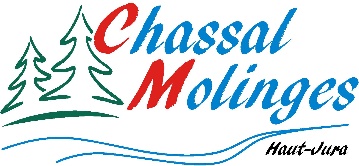 COMMUNE DE CHASSAL - MOLINGESCOMPTE RENDURÉUNION ORDINAIRE DU 7 JUIN 2022SALLE DE LA MAIRIE DE MOLINGES----------------------La réunion du Conseil municipal se déroule dans la salle du conseil de la Mairie de Molinges.PRESENTS :  M. DEMARCHI JF / DELACROIX JL / MORA C. / CHAPOTOT PH / VIALARD E / BOURGEAT G. BARONI JJ / Mmes BERLUCCHI A./ BESSE M / PORCHEREL M / LAHU N / MEYNIER CL / BEGUET V Excusés : M. EYSSAUTIER CH / CORNU D. / DUIVON M. / Mmes LEBOSSÉ S / ROUSSIER SAbsents : GUYENOT J.Pouvoirs de M. EYSSAUTIER à M. BARONI JJ – de Mme LEBOSSÉ S à Mme. BEGUET V – de M. CORNU D à M. MORA Cl. – Mme ROUSSIER S à M. DEMARCHI JF - de M. DUIVON M à Mme CORNOT-MEYNIER CLSecrétaire de séance : M. MORA ClaudeLa convocation pour la séance 7 Juin 2022 a été adressée aux conseillers et affichée aux portes des Mairies de Chassal et de Molinges en date du 31 Mai 2022.Ouverture de la séance à 19 H 05Le Maire fait l’appel des membres du conseil. Absents : M. EYSSAUTIER CH / CORNU D. / DUIVON M. / Mmes LEBOSSÉ S / ROUSSIER S / GUYENOT J.Et annonce les pouvoirs Pouvoirs de M. EYSSAUTIER à M. BARONI JJ – de Mme LEBOSSÉ S à Mme BEGUET V – de M. CORNU D à M. MORA Cl. – Mme ROUSSIER S à M. DEMARCHI JF – de M. DUIVON M à Mme CORNOT-MEYNIER CLLe Maire demande si des personnes souhaitent assurer le secrétariat de la séance, M. Claude MORA est candidat.  Aucun autre membre n'étant candidat, le maire valide cette candidature.Monsieur le maire demande aux conseillers s’ils ont été destinataires du compte-rendu de la dernière réunion du 9 Mai et s’ils ont des remarques à faire – Aucune remarqueLe conseil municipal, par 13 voix pour + 5 pouvoirs, vote les termes du procès-verbal du précédent conseil municipal.Suite au décès accidentel de la petite Mélanie, Monsieur le Maire, le conseil municipal et les employés communaux présentent leurs très sincères condoléances et partagent la douleur de toute la famille JANVIER.  Une gerbe de fleurs sera envoyée pour les obsèques.1 – DROIT DE PREEMPTION URBAINMaison GOURIER Claude à Molinges – acheteur CHALUMEAU Claude et Manivonne CHAROEUNVONG – La commune ne souhaite pas faire valoir son droit de préemptionAtelier relais SCI AMARO à Chassal – acheteur Immobilière S2P – La commune ne souhaite pas faire valoir son droit de préemptionMaison SVRZEVIC à Molinges – acheteur ROTA-OUARET Kamel – La commune ne souhaite pas faire valoir son droit de préemption2 – ECLAIRAGE PUBLICLa SCEB a commencé les travaux afin de mettre en place le nouveau système d’éclairage public.L’éclairage public sera interrompu (mis hors tension) chaque nuit de la manière suivante :Sur l’ensemble de la Commune de Chassal-Molinges :du lundi matin au dimanche soir extinction de 23h00 à 3h45Exception sur la place de MOLINGES avec la programmation suivante :du dimanche soir au jeudi matin : extinction de 23h00 à 3h45le vendredi soir : extinction de 00h à 3h45le samedi soir : extinction de 00h à 5hL’éclairage sera maintenu en fonctionnement toute la nuit sur la traversée principale de CHASSAL et de MOLINGES (RD 436) ainsi que 2 points lumineux à proximité de l’école de CHASSAL et de 2 points lumineux à proximité de la Mairie annexe de CHASSALUn arrêté municipal sera pris en ce sens.3 – ACCAActuellement il existe 2 ACCA (Association Communale de Chassal Agréee)– 1 à Molinges et 1 à ChassalLa fusion des communes n’entraînait pas forcément la fusion des ACCA.Monsieur le Maire a reçu en mairie les présidents des ACCA avec la volonté de fusionner et de créer un collectif de chasseurs.Il a demandé également qu’une nouvelle élection d’un bureau soit organiséeUne réunion sera programmée avec le Maire, les adjoints et les ACCA.A terme, il y aura une fusion des ACCA.4 – MAISON France SERVICESImmatriculation de véhicules, RSA, impôt, permis de conduire, accès aux services en ligne… Vous avez besoin d’aide pour vos démarches administratives ? Quel que soit l’endroit où vous vivez, en ville ou à la campagne, France services est un guichet unique qui donne accès dans un seul et même lieu aux principaux organismes de services.Au-delà des formalités administratives, vous avez également accès à des postes informatiques en libre-service. Création d’une adresse e-mail, impression ou scan, simulation d’allocations, création de vos identifiants pour accéder au service public en ligne… Les agents France services vous accompagnent dans toutes vos démarches en ligne.Pour résoudre vos démarches les plus complexes, les agents peuvent aussi s'appuyer sur leurs correspondants au sein du réseau des partenaires. Un point « Maison France Services » ouvrira sur la commune de Chassal-Molinges, sur le site de MOLINGES, qui sera mutualisé avec Les communes de Septmoncel, Les Bouchoux et Viry. Une personne itinérante assurera les fonctions de ce service en partenariat avec les secrétaires de mairie.Il existe déjà des lieux identiques à Saint-Claude, à Lavans-les Saint-Claude.5 – BILAN DES TRAVAUXCimetière  Les plans ont été déposés en Mairie – Une prochaine réunion sera organisée afin de finaliser le projetCarrefours  Suite à la dernière réunion : Arrêt des emplacements des feux – les bus ne s’arrêterons plus sur les emplacements réservés mais sur la chaussée roulante (A faire valider par le Département) – Les panneaux d’informations 1 à Molinges coté Vaux et 1 à Chassal côté Saint-Claude – 3 feux par carrefours – Revoir les parkings carrefour de la pharmacie –6 – REMERCIEMENTSL’Association « Course Vallée » nous a fait parvenir un courrier de remerciements pour la subvention attribuée.7 – COMMISSION DE LA FORET COMMUNALEUne commission de la Forêt communale doit être crééeTitulaires  Jean-François DEMARCHI – Michel DUIVON – Jean-Luc DELACROIXSuppléants  Claude MORA – Gérard BOURGEATMembres extérieurs  Robert PERRIN – Patrick REMY – Jean-Marc PORCHEREL – Robert GUELPAProchain conseil municipal – LUNDI 4 JUILLET  2022 À 19 H 00 – La séance est levée à 20 H 05